№22 от 20 декабря 2023 года                   п. Айхал                        «Бесплатно»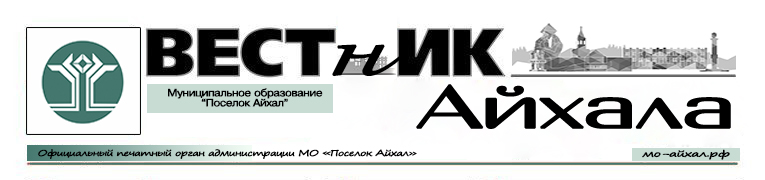 Информационный бюллетень Администрации Муниципального Образования «Поселок Айхал» Мирнинского района Республики Саха (Якутия).Издание официальных документов.Учредитель: Администрация Муниципального Образования «Поселок Айхал».Издатель: Администрация Муниципального Образования «Поселок Айхал».678190 Республика Саха (Якутия) Мирнинский район, пос. Айхал ул. Юбилейная д.7 «а».Редактор: А.А. Байгаскина                                                          тираж 5 экз.                   (менее 1000 шт.)СОДЕРЖАНИЕРаздел первый.Муниципальный правовой актРаздел второй.Постановления Главы поселкаРаздел третий.Прочее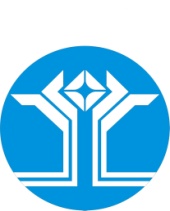 РОССИЙСКАЯ ФЕДЕРАЦИЯ (РОССИЯ)РЕСПУБЛИКА САХА (ЯКУТИЯ)МИРНИНСКИЙ РАЙОНМУНИЦИПАЛЬНОЕ ОБРАЗОВАНИЕ «ПОСЕЛОК АЙХАЛ»ПОСЕЛКОВЫЙ СОВЕТ ДЕПУТАТОВРЕШЕНИЕот «____» _________ 20___ г. № _____О МУНИЦИПАЛЬНОМ ПРАВОВОМ АКТЕ ПОСЕЛКОВОГО СОВЕТА ДЕПУТАТОВ О ВНЕСЕНИИ ИЗМЕНЕНИЙ В УСТАВ МУНИЦИПАЛЬНОГО ОБРАЗОВАНИЯ«ПОСЕЛОК АЙХАЛ» МИРНИНСКОГО РАЙОНА РЕСПУБЛИКИ САХА (ЯКУТИЯ)20___ годРОССИЙСКАЯ ФЕДЕРАЦИЯ (РОССИЯ)РЕСПУБЛИКА САХА (ЯКУТИЯ)МИРНИНСКИЙ РАЙОНМУНИЦИПАЛЬНОЕ ОБРАЗОВАНИЕ «ПОСЕЛОК АЙХАЛ»ПОСЕЛКОВЫЙ СОВЕТ ДЕПУТАТОВМУНИЦИПАЛЬНЫЙ ПРАВОВОЙ АКТ Руководствуясь пунктом 1 части 10 статьи 35 Федерального закона 
от 06.10.2003 № 131-ФЗ «Об общих принципах организации местного самоуправления в Российской Федерации», поселковый Совет депутатов муниципального образования «Поселок Айхал» Мирнинского района Республики Саха (Якутия):РЕШИЛ:1. Принять муниципальный правовой акт поселкового Совета депутатов «О внесении изменений в устав муниципального образования «Поселок Айхал» Мирнинского района Республики Саха (Якутия).2. Главе поселка в соответствии со статьей 3 Федерального закона от 21.07.2005 № 97-ФЗ «О государственной регистрации уставов муниципальных образований» обеспечить в 15-дневный срок направление настоящего решения и принятого муниципального правового акта в Управление Министерства юстиции Российской Федерации по Республике Саха (Якутия).3. После официального опубликования (обнародования) муниципального правового акта после государственной регистрации главе поселка в течение 10 дней направить сведения о дате и об источнике официального опубликования (обнародования) муниципального правового акта в Управление Министерства юстиции Российской Федерации по Республике Саха (Якутия).4. Настоящее решение вступает в силу со дня его принятия.____________________ Председательпоселкового Совета депутатовРОССИЙСКАЯ ФЕДЕРАЦИЯ (РОССИЯ)РЕСПУБЛИКА САХА (ЯКУТИЯ)МИРНИНСКИЙ РАЙОНМУНИЦИПАЛЬНОЕ ОБРАЗОВАНИЕ «ПОСЕЛОК АЙХАЛ»ПОСЕЛКОВЫЙ СОВЕТ ДЕПУТАТОВМУНИЦИПАЛЬНЫЙ ПРАВОВОЙ АКТ О ВНЕСЕНИИ ИЗМЕНЕНИЙ В УСТАВ МУНИЦИПАЛЬНОГО ОБРАЗОВАНИЯ«ПОСЕЛОК АЙХАЛ» МИРНИНСКОГО РАЙОНА РЕСПУБЛИКИ САХА (ЯКУТИЯ)от ___.___.20____ г. № ____20___ годРОССИЙСКАЯ ФЕДЕРАЦИЯ (РОССИЯ)РЕСПУБЛИКА САХА (ЯКУТИЯ)МИРНИНСКИЙ РАЙОНМУНИЦИПАЛЬНОЕ ОБРАЗОВАНИЕ «ПОСЕЛОК АЙХАЛ»ПОСЕЛКОВЫЙ СОВЕТ ДЕПУТАТОВНастоящий муниципальный правовой акт разработан в целях приведения положений устава муниципального образования в соответствие 
с Федеральным законом от 06.10.2003 № 131-ФЗ «Об общих принципах организации местного самоуправления в Российской Федерации», Федеральным законом от 04.08.2023 № 449-ФЗ «О внесении изменений в отдельные законодательные акты Российской Федерации».Статья 1Внести следующие изменения в устав муниципального образования:1. Часть 1 статьи 5 устава муниципального образования «Вопросы местного значения городского поселения» дополнить пунктом 45 следующего содержания:«45) осуществление выявления объектов накопленного вреда окружающей среде и организация ликвидации такого вреда применительно к территориям, расположенным в границах земельных участков, находящихся в собственности поселения.».2. Часть 4 статьи 15 устава муниципального образования «Публичные слушания, общественные обсуждения» изложить в следующей редакции:«4. Порядок организации и проведения публичных слушаний определяется уставом муниципального образования и (или) «Положением о публичных слушаниях, общественных обсуждениях в муниципальном образовании «Поселок Айхал» и должен предусматривать заблаговременное оповещение жителей муниципального образования о времени и месте проведения публичных слушаний, заблаговременное ознакомление с проектом муниципального правового акта, в том числе посредством его размещения на официальном сайте органа местного самоуправления в информационно-телекоммуникационной сети «Интернет» или в случае, если орган местного самоуправления не имеет возможности размещать информацию о своей деятельности в информационно-телекоммуникационной сети «Интернет», на официальном сайте Республики Саха (Якутия) или муниципального образования с учетом положений Федерального закона от 9 февраля 2009 года № 8-ФЗ «Об обеспечении доступа к информации о деятельности государственных органов и органов местного самоуправления» (далее в настоящей статье - официальный сайт), возможность представления жителями муниципального образования своих замечаний и предложений по вынесенному на обсуждение проекту муниципального правового акта, в том числе посредством официального сайта, другие меры, обеспечивающие участие в публичных слушаниях жителей муниципального образования, опубликование (обнародование) результатов публичных слушаний, включая мотивированное обоснование принятых решений, в том числе посредством их размещения на официальном сайте.Уставом муниципального образования и (или) «Положением о публичных слушаниях, общественных обсуждениях в муниципальном образовании «Поселок Айхал» может быть установлено, что для размещения материалов и информации, указанных в абзаце первом настоящей части, обеспечения возможности представления жителями муниципального образования своих замечаний и предложений по проекту муниципального правового акта, а также для участия жителей муниципального образования в публичных слушаниях с соблюдением требований об обязательном использовании для таких целей официального сайта может использоваться федеральная государственная информационная система «Единый портал государственных и муниципальных услуг (функций)», порядок использования которой для целей настоящей статьи устанавливается Правительством Российской Федерации.Статья 2Настоящий муниципальный правовой акт подлежит государственной регистрации в Управлении Министерства юстиции Российской Федерации 
по Республике Саха (Якутия) в порядке, установленном Федеральным законом от 21.07.2005 № 97-ФЗ «О государственной регистрации уставов муниципальных образований».Статья 3Настоящий муниципальный правовой акт подлежит официальному опубликованию (обнародованию) и вступает в силу после официального опубликования (обнародования) после его государственной регистрации.В соответствии со статьей 44 Федерального закона от 31.07.2020 №248-ФЗ "О государственном контроле (надзоре) и муниципальном контроле в Российской Федерации", руководствуясь постановлением Правительства Российской Федерации от 25.06.2021 №990 "Об утверждении Правил разработки и утверждения контрольными (надзорными) органами программы профилактики рисков причинения вреда (ущерба) охраняемым законом ценностям":Утвердить Программу профилактики рисков причинения вреда (ущерба) охраняемым законом ценностям при осуществлении муниципального контроля в сфере благоустройства на 2024 год согласно приложению.Специалисту 1 разряда пресс- секретарю (или иное замещающее лицо) разместить настоящее постановление с приложениями в информационном бюллетене «Вестник Айхала» и на официальном сайте Администрации МО «Поселок Айхал» (www.мо-айхал.рф).Настоящее постановление вступает в силу с момента официального опубликования(обнародования).Контроль исполнения настоящего постановления оставляю за собой.Исполняющий обязанностиГлавы поселка							             	А.С. ЦицораПриложение к постановлению                                                                         администрации МО «Поселок Айхал»от ______№______Программа профилактики рисков причинения вреда (ущерба) охраняемым законом ценностям при осуществлении муниципального контроля в сфере благоустройства на 2024 годРаздел 1. Анализ текущего состояния осуществления муниципального контроля 
в сфере благоустройства, описание текущего развития профилактическойдеятельности, характеристика проблем, на решение которых направленапрограмма профилактики1.1. Программа профилактики рисков причинения вреда (ущерба) охраняемым законом ценностям при осуществлении муниципального контроля в сфере благоустройства на 2024 год (далее – Программа профилактики) разработана в целях реализации положений Федерального закона от 31.07.2020№ 248-ФЗ «О государственном контроле (надзоре) и муниципальном контроле в Российской Федерации» (далее – Федеральный закон от 31.07.2020 № 248-ФЗ), 1.2. Предметом муниципального контроля в сфере благоустройства является соблюдение юридическими лицами, индивидуальными предпринимателями, гражданами обязательных требований Правил благоустройства территории МО «Поселок Айхал», утверждённые Решением Айхальского поселкового Совета От 5 сентября 2017 года III-№ 63-7, в том числе требований к обеспечению доступности для инвалидов объектов социальной, инженерной и транспортной инфраструктур и предоставляемых услуг (далее – обязательные требования).1.3. Контролируемыми лицами являются граждане и организации, деятельность, действия или результаты деятельности, которых либо производственные объекты, находящиеся во владении и (или) в пользовании которых, подлежат муниципальному контролю в сфере благоустройства.1.4. Анализ текущего состояния муниципального контроля в сфере благоустройства: ранее данный вид контроля не проводился.Раздел 2. Цели и задачи реализации ПрограммыПрограмма Целями реализации Программы являются:1) стимулирование добросовестного соблюдения обязательных требований всеми контролируемыми лицами;2) устранение условий, причин и факторов, способных привести к нарушениям обязательных требований и (или) причинению вреда (ущерба) охраняемым законом ценностям;3) создание условий для доведения обязательных требований до контролируемых лиц, повышение информированности о способах их соблюдения;4) повышение уровня благоустройства, соблюдения чистоты и порядка на территории МО «Поселок Айхал».Достижение поставленных целей осуществляется за счет решения следующих задач:- выявление причин, факторов и условий, способствующих нарушению обязательных требований, разработка мероприятий, направленных на устранение нарушений обязательных требований;- ориентация контролируемых лиц на неукоснительное соблюдение обязательных требований, мотивация их к снижению нарушений в сфере благоустройства и повышению качества содержания объектов благоустройства;- формирование единого понимания контролируемыми лицами и органом, осуществляющим муниципальный контроль, обязательных требований, а также порядка организации и осуществления муниципального контроля в сфере благоустройства; повышение правосознания и правовой культуры контролируемых лиц.Цели и задачи Программы профилактики направлены на минимизацию рисков причинения вреда (ущерба) охраняемым законом ценностям.Раздел 3. Перечень профилактических мероприятий, сроки (периодичность) их проведенияРеализация поставленных целей и задач осуществляется посредством проведения следующих профилактических мероприятий:- информирование (ст.46 Федерального закона от 31.07.2020 № 248-ФЗ);- обобщение правоприменительной практики (ст. 47 Федерального закона от 31.07.2020 № 248-ФЗ);- объявление предостережения (ст. 49 Федерального закона от 31.07.2020 № 248-ФЗ);- консультирование (ст. 50 Федерального закона от 31.07.2020 № 248-ФЗ).План проведения профилактических мероприятий:Раздел 4. Показатели результативности и эффективности программы профилактикиРезультатом проводимых профилактических мероприятий достижение планируемых отчетных показателей оценки эффективности и результативности профилактических мероприятий, а именно:– «Информированность подконтрольных субъектов о содержании требований Правил» – 100%; – «Понятность требований Правил, их однозначное толкование подконтрольными субъектами и органом, осуществляющим муниципальный контроль» –100%; – «Удовлетворенность обеспечением доступности информации о принятых и готовящихся изменениях требований Правил благоустройства, размещенной на официальном сайте МО «Поселок Айхал» в информационно-телекоммуникационной сети «Интернет» –100%;– «Выполнение профилактических программных мероприятий согласно плану» –100%.	Оценка результативности и эффективности программы профилактики осуществляется в течение периода её реализации. Отчетными показателями результативности и эффективности программы профилактики являются:14.12.2023 г.                            		    		                                         № 780На основании Постановления Главы от 12.12.2023 г. № 769 «Об уточнении бюджетных ассигнований МО «Поселок Айхал» Мирнинского района Республики Саха (Якутия) на 2023 год и плановый период 2024-2025 годов», в соответствии с  Положением о разработке, реализации и оценке эффективности муниципальных программ МО «Поселок Айхал» Мирнинского района Республики Саха (Якутия), утвержденным постановлением Главы поселка от 18.10.2021 г. № 414:Внести в муниципальную программу «Предупреждение и ликвидация последствий чрезвычайных ситуаций на территории муниципального образования «Поселок Айхал» на 2022 - 2026 годы» утвержденную постановлением Главы от 22.12.2021 № 566 (с последующими изменениями и дополнениями) следующие изменения:  раздел 3 «перечень мероприятий и ресурсное обеспечение муниципальной программы» изложить в редакции согласно приложению к настоящему постановлению.Опубликовать настоящее Постановление в информационном бюллетени «Вестник Айхала» и разместить на официальном сайте Администрации МО «Поселок Айхал» (www.мо-айхал.рф).Настоящее Постановление вступает в силу с даты его официального опубликования. Контроль за исполнением настоящего Постановления оставляю за собой.Исполняющий обязанности Главы поселка                                      А.С. Цицора14.12.2023 г.	          № 783Во исполнение постановления Главы поселка от 12.12.2023 г. № 769, в соответствии со статьей 179 Бюджетного кодекса Российской Федерации, в соответствии с  Федеральным законом от 06.10.2003г. №131 «Об общих принципах организации местного самоуправления в Российской Федерации», Федеральным законом от 28.06.2014 №172 «О стратегическом планировании в Российской Федерации», Положением о разработке, реализации и оценке эффективности муниципальных программ МО «Посёлок Айхал» Мирнинского района Республики Саха (Якутия), утвержденным постановлением Главы поселка от 18.10.2021г. №414, Внести в муниципальную программу МО «Поселок Айхал» Мирнинского района Республики Саха (Якутия) «Формирование комфортной городской среды на 2018-2027 годы», утвержденную Постановлением Главы поселка от 27.12.2017 № 444 (в редакции от 21.11.2023 г) следующие изменения:в паспорте Программы, финансовое обеспечение изложить в новой редакции:Приложение 1, 2, 3 программы изложить в новой редакции, согласно Приложению   №1 к настоящему постановлению.Специалисту 1 разряда пресс – секретарю (или иное замещающее лицо) разместить настоящее постановление с приложениями в информационном бюллетене «Вестник Айхала» и на официальном сайте Администрации МО «Поселок Айхал» (www.мо-айхал.рф).Настоящее постановление вступает в силу после его официального опубликования (обнародования).Контроль исполнения настоящего постановления оставляю за собой.Исполняющий обязанностиГлавы поселка								           А.С. ЦицораПриложение 1					   к постановлению Администрацииот 14.12.2023 №783Система программных мероприятий муниципальной программы«Формирование комфортной городской среды 2018-2024гг»18.12.2023 г.			    					                           	№786Об утверждении Программы профилактики рисков причинения вреда (ущерба) охраняемым законом ценностям на 2024 год в сфере муниципального контроля на автомобильном транспорте и в дорожном хозяйстве в границах МО «Поселок Айхал»Руководствуясь Федеральным законом от 31.07.2020 N 248-ФЗ "О государственном контроле (надзоре) и муниципальном контроле в Российской Федерации", Постановлением Правительства РФ от 25.06.2021 N 990 "Об утверждении Правил разработки и утверждения контрольными (надзорными) органами программы профилактики рисков причинения вреда (ущерба) охраняемым законом ценностям", решением поселкового Совета депутатов от 23.12.2021 IV-№70-3 «Об утверждении Положения о муниципальном контроле на автомобильном транспорте и в дорожном хозяйстве в границах муниципального образования «Поселок Айхал» Мирнинского района Республики Саха (Якутия):Утвердить программу профилактики рисков причинения вреда (ущерба) охраняемым законом ценностям на 2024 год в сфере муниципального контроля на автомобильном транспорте и в дорожном хозяйстве в границах МО «Поселок Айхал»Опубликовать (обнародовать) настоящее постановление с приложениями в информационном бюллетене «Вестник Айхала» и разместить на официальном сайте Администрации МО «Поселок Айхал» (www.мо-айхал.рф).Настоящее постановление вступает в силу с даты его официального опубликования (обнародования).4.   Контроль исполнения настоящего постановления оставляю за собой.Исполняющий обязанностиГлавы поселка 								         А.С. ЦицораУТВЕРЖДЕНПостановлением Администрации МО «Поселок Айхал» Мирнинского района Республики Саха (Якутия)от 18.12.2023г.  № 786Программа профилактики рисков причинения вреда (ущерба) охраняемым законом ценностям на 2024 год в сфере муниципального контроля на автомобильном транспорте и в дорожном хозяйстве в границах муниципального образования «Поселок Айхал» Мирнинского района Республики Саха (Якутия)Настоящая Программа профилактики рисков причинения вреда (ущерба) охраняемым законом ценностям на 2024 год в сфере муниципального контроля на автомобильном транспорте и в дорожном хозяйстве в границах муниципального образования «Поселок Айхал» Мирнинского района Республики Саха (Якутия) (далее – Программа) разработана в целях  стимулирования добросовестного соблюдения обязательных требований организациями  и гражданами,  устранения условий, причин и факторов, способных привести к нарушениям обязательных требований и (или) причинению вреда (ущерба) охраняемым законом ценностям,  создания условий для доведения обязательных требований до контролируемых лиц, повышение информированности о способах их соблюдения.Настоящая Программа разработана и подлежит исполнению администрацией   муниципального образования «Поселок Айхал» Мирнинского района Республики Саха (Якутия) (далее по тексту – администрация).1. Анализ текущего состояния осуществления муниципального   контроля, описание текущего развития профилактической деятельности контрольного органа, характеристика проблем, на решение которых направлена Программа1.1. Вид муниципального контроля: муниципальный контроль на автомобильном транспорте и в дорожном хозяйстве в границах населенных пунктов.1.2. Предметом муниципального контроля на территории муниципального образования является соблюдение гражданами и организациями (далее – контролируемые лица) обязательных требований:1) в области автомобильных дорог и дорожной деятельности, установленных в отношении автомобильных дорог:а) к эксплуатации объектов дорожного сервиса, размещенных 
в полосах отвода и (или) придорожных полосах автомобильных дорог общего пользования;б) к осуществлению работ по капитальному ремонту, ремонту 
и содержанию автомобильных дорог общего пользования и искусственных дорожных сооружений на них (включая требования к дорожно-строительным материалам и изделиям) в части обеспечения сохранности автомобильных дорог;2) установленных в отношении перевозок по муниципальным маршрутам регулярных перевозок, не относящихся к предмету федерального государственного контроля (надзора) на автомобильном транспорте и в дорожном хозяйстве в области организации регулярных перевозок.2. Цели и задачи реализации Программы2.1. Целями профилактической работы являются:1) стимулирование добросовестного соблюдения обязательных требований всеми контролируемыми лицами; 2) устранение условий, причин и факторов, способных привести к нарушениям обязательных требований и (или) причинению вреда (ущерба) охраняемым законом ценностям; 3) создание условий для доведения обязательных требований до контролируемых лиц, повышение информированности о способах их соблюдения;4) предупреждение нарушений контролируемыми лицами обязательных требований, включая устранение причин, факторов и условий, способствующих возможному нарушению обязательных требований;5) снижение административной нагрузки на контролируемых лиц;6) снижение размера ущерба, причиняемого охраняемым законом ценностям.2.2. Задачами профилактической работы являются:1) укрепление системы профилактики нарушений обязательных требований;2) выявление причин, факторов и условий, способствующих нарушениям обязательных требований, разработка мероприятий, направленных на устранение нарушений обязательных требований;3) повышение правосознания и правовой культуры организаций и граждан в сфере рассматриваемых правоотношений.В положении о виде контроля мероприятия, направленные на нематериальное поощрение добросовестных контролируемых лиц, не установлены, следовательно, меры стимулирования добросовестности в программе не предусмотрены.В положении о виде контроля самостоятельная оценка соблюдения обязательных требований (самообследование) не предусмотрена, следовательно, в программе способы самообследования в автоматизированном режиме не определены (ч.1 ст.51 №248-ФЗ).3. Перечень профилактических мероприятий, сроки (периодичность) их проведения4. Показатели результативности и эффективности Программы«20» ____12______2023 г.						                           № 798 О внесении изменений вПостановление от 08 мая 2019г № 161«Об утверждении порядка принятия решения о признании безнадежной к взысканию задолженности по платежам в бюджет поселения муниципального образования «Поселок Айхал» Мирнинского района Республики Саха (Якутия)»В соответствии со статьей 47.2 Бюджетного кодекса Российской Федерации, Постановлением Правительства РФ от 06.05.2016 года № 393 «Об общих требованиях к порядку принятия решений о признании безнадежной к взысканию задолженности по платежам в бюджеты бюджетной системы Российской Федерации», Федеральным законом от 06.10.2003 № 131-ФЗ «Об общих принципах организации местного самоуправления в Российской Федерации»:Внести в Постановление от 08 мая 2019 года № 161 «Об утверждении порядка принятия решения о признании безнадежной к взысканию задолженности по платежам в бюджет поселения муниципального образования «Поселок Айхал» Мирнинского района Республики Саха (Якутия)» следующее изменение:Приложение № 2 «Состав комиссии по рассмотрению документов и принятию решения о признании безнадежной к взысканию задолженности по платежам в бюджет поселения» изложить в редакции согласно Приложению №1 к настоящему Постановлению.Пресс-секретарю (Байгаскина А.А.) опубликовать (обнародовать) настоящее постановление в информационном бюллетене «Вестник Айхала» и разместить на официальном сайте администрации МО «Поселок Айхал» (www.мо-айхал.рф). Настоящее Постановление вступает в силу с момента его официального опубликования (обнародования).          4. Контроль за исполнением настоящего постановления оставляю за собой.Исполняющий обязанности Главы поселка                                                                                    А.С. Цицора                                                                                     Приложение № 1                                                                                           к Постановлению                                                                                                    от 20 декабря 2023г № 798Состав Комиссии по рассмотрению документов и принятию решения о признании безнадежной к взысканию задолженности по платежам в бюджет поселенияПредседатель Комиссии:Глава поселка (или иное лицо, исполняющее обязанности Главы поселка) Заместитель председателя Комиссии:Заместитель Главы Администрации Члены Комиссии:Главный специалист по бухгалтерскому учету и контролю (или иное лицо, исполняющее обязанности главного специалиста)Главный специалист по земельным отношениям (или иное лицо, исполняющее обязанности главного специалиста)Главный специалист по управлению имуществом (или иное лицо, исполняющее обязанности главного специалиста)Главный специалист юрист (или иное лицо, исполняющее обязанности главного специалиста)Главный специалист по жилищным вопросам (или иное лицо, исполняющее обязанности главного специалиста)Секретарь Комиссии:Ведущий специалист–экономист (или иное лицо, исполняющее обязанности ведущего специалиста)ИТОГОВЫЙ ДОКУМЕНТобщественных обсуждений проекта Программы профилактики рисков причинения вреда (ущерба) охраняемым законом ценностям по муниципальному жилищному контролю в муниципальном образовании «Поселок Айхал» на 2024 годОбщественные обсуждения назначены постановлением Администрации муниципального образования «Поселок Айхал» Мирнинского района Республики Саха (Якутия) от 29 сентября 2023 года № 521 «О назначении общественных обсуждений по рассмотрению проекта программы профилактики рисков причинения вреда (ущерба) охраняемым законом ценностям по муниципальному жилищному контролю в муниципальном образовании «Поселок Айхал» на 2024 год» и утверждении состава организационного комитета».Текст проекта решения был размещен на официальном сайте Администрации МО «Поселок Айхал» (www.мо-айхал.рф) 29 сентября 2023 года. (https://мо-айхал.рф/dokumenty/publichnye-slushaniya/).Срок проведения общественных обсуждений: с 01 октября 2023 года по 01 ноября 2023 года. Форма общественных обсуждений: заочнаяОснования принятия проекта: п.4 статья 44 Федерального закона от 31.07.2020 № 248 – ФЗ «О государственном контроле (надзоре) и муниципальном контроле в Российской Федерации».В ходе общественных обсуждений предложений и замечаний не поступило.По итогам общественных обсуждений принято решение:Одобрить предложенный проект Программы профилактики рисков причинения вреда (ущерба) охраняемым законом ценностям по муниципальному жилищному контролю в муниципальном образовании «Поселок Айхал» на 2024 год.Администрации МО «Поселок Айхал» Мирнинского района Республики Саха (Якутия) с учетом проведенных общественных обсуждений утвердить проект Программы профилактики рисков причинения вреда (ущерба) охраняемым законом ценностям по муниципальному жилищному контролю в муниципальном образовании «Поселок Айхал» на 2024 год.Настоящий документ опубликовать в информационном бюллетене «Вестник Айхала» и на официальном сайте Администрации МО «Поселок Айхал» Мирнинского района Республики Саха (Якутия) (www.мо-айхал.рф).07 декабря 2023 года                                                                                             ___________ 2023 годаV-№ __________________ 20____ годаV-№ _______Глава поселка________________ Председательпоселкового Совета депутатов________________ Российская Федерация (Россия)Республика Саха (Якутия)АДМИНИСТРАЦИЯмуниципального образования«Поселок Айхал»Мирнинского районаПОСТАНОВЛЕНИЕ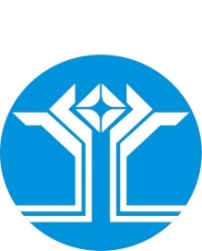 Россия Федерацията (Россия)Саха ӨрөспүүбүлүкэтэМииринэй улууhунАйхал бөhүөлэгинмуниципальнай тэриллиитинДЬАhАЛТАТАУУРААХ11.12.2023 г№ 768Об утверждении Программы профилактики рисков причинения вреда (ущерба) охраняемым законом ценностям при осуществлении муниципального контроля в сфере благоустройства на 2024 год№п/пНаименование мероприятияСрок (периодичность) проведенияДолжностные лица, ответственные за реализацию 1.Размещение на официальном сайте МО «Поселок Айхал» и поддержание в актуальном состоянии текстов нормативных правовых актов, регулирующих осуществление муниципального контроля в сфере благоустройства (далее – контроль); перечня нормативных правовых актов с указанием структурных единиц, содержащих обязательные требования; информации о мерах ответственности, применяемых при нарушении обязательных требованийв течение года должностное лицо, уполномоченное осуществлять муниципальный контроль2.Размещение на официальном сайте МО «Поселок Айхал» сведений об изменениях, внесенных в нормативные правовые акты, регулирующие осуществление контроля, о сроках и порядке их вступления в силув течение года (при необходимости)должностное лицо, уполномоченное осуществлять муниципальный контроль3.Информирование контролируемых лиц посредством размещения информации о необходимости соблюдения обязательных требований на официальном сайте МО «Поселок Айхал», в средствах массовой информации и в иных формахне реже 1 раза в кварталдолжностное лицо, уполномоченное осуществлять муниципальный контроль5.Подготовка и размещение на официальном сайте МО «Поселок Айхал» доклада о муниципальном контроледо 15 марта года, следующего за отчетнымдолжностное лицо, уполномоченное осуществлять муниципальный контроль6.Разработка, утверждение и размещение на официальном сайте МО «Поселок Айхал» Программы профилактики рисков причинения вреда (ущерба) охраняемым законом ценностям при осуществлении муниципального контроля в сфере благоустройства на 2024 годутверждение – не позднее 20.12.2024, размещение – в течение 5 дней со дня утверждениядолжностное лицо, уполномоченное осуществлять муниципальный контроль7.Объявление предостережений о недопустимости нарушения обязательных требованийв течение года (при необходимости)должностное лицо, уполномоченное осуществлять муниципальный контроль8.Консультирование контролируемых лиц и их представителей по телефону, посредством видео-конференц-связи, на личном приеме либо в ходе проведения профилактического мероприятия, контрольного мероприятия по следующим вопросам:– организация и осуществление муниципального контроля;– порядок осуществления профилактических, контрольных мероприятий;– применение мер ответственности за нарушение обязательных требований.в течение года(при обращении)должностное лицо, уполномоченное осуществлять муниципальный контрольНаименование показателяЗначение показателяДоля контролируемых лиц, информированныхоб обязательных требованияхне менее 60 % опрошенныхконтролируемых лицДоля контролируемых лиц, положительно оценивающих доступность информации об обязательных требованияхне менее 60 % опрошенныхконтролируемых лицДоля выполнения мероприятий, предусмотренных программой профилактики 100 %Российская Федерация (Россия)Республика Саха (Якутия)АДМИНИСТРАЦИЯмуниципального образования«Поселок Айхал»Мирнинского районаПОСТАНОВЛЕНИЕ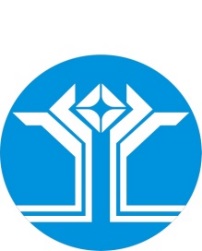 Россия Федерацията (Россия)Саха ӨрөспүүбүлүкэтэМииринэй улууhунАйхал бөhүөлэгинмуниципальнай тэриллиитинДЬАhАЛТАТАУУРААХО внесении изменений в постановление Главы поселка от 22.12.2021 № 566 «Об утверждении муниципальной программы «Предупреждение и ликвидация последствий чрезвычайных ситуаций на территории МО «Поселок Айхал» на 2022 - 2026 годы»Российская Федерация (Россия)Республика Саха (Якутия)АДМИНИСТРАЦИЯмуниципального образования«Поселок Айхал»Мирнинского районаПОСТАНОВЛЕНИЕРоссия Федерацията (Россия)Саха ӨрөспүүбүлүкэтэМииринэй улууhунАйхал бөhүөлэгинмуниципальнай тэриллиитинДЬАhАЛТАТАУУРААХО внесении изменений в муниципальную программу МО «Поселок Айхал» Мирнинского района Республики Саха (Якутия) «Формирование комфортной городской среды на 2018-2027 годы», утвержденную постановлением Главы поселка от 27.12.2017 №444 (в редакции от 21.11.2023 № 717)Объем софинансирования муниципальной программы, в том числе по годам и источникам финансированияРасходы (в тыс. руб.):Расходы (в тыс. руб.):Расходы (в тыс. руб.):Расходы (в тыс. руб.):Расходы (в тыс. руб.):Расходы (в тыс. руб.):Расходы (в тыс. руб.):Расходы (в тыс. руб.):Расходы (в тыс. руб.):Расходы (в тыс. руб.):Объем софинансирования муниципальной программы, в том числе по годам и источникам финансирования2018 год2019 год2020 год2021 год2022год2023год2024год2025 год2026 год2027 годСредства бюджета МО «Поселок Айхал»3429,443248,077409,011175,213266,917 906,214357,984000,004000,004000,00Средства Федерального бюджета4015,804015,804455,004455,0024255,044522,13-Средства Государственного бюджета484,20484,2045,0045,00245,007045,68-Иные источники00-05897,004500,00-ИТОГО7929,444478,0711909,015675,233663,9423974,024357,984000,004000,004000,00№   п/пМероприятия программыВсегоФедеральный бюджетГосударственный бюджет РС (Я)Бюджет МО "Поселок Айхал"Иные источники№   п/пМероприятия программы(тыс.руб)(тыс.руб.)(тыс.руб.)(тыс.руб.)(тыс.руб.)1234578ВСЕГО ПО ПРОГРАММЕ107 257,7045 718,778 349,0842 792,8310 397,02120187 929,444 015,80484,23 429,440220197 748,074 015,80484,23 248,0703202011 909,014 455,00457 409,010420215 675,214 455,00451 175,2105202233 663,9424 255,04245,003 266,915 897,026202323 974,024 522,137 045,687 906,214 500,00720244357,98004357,9802025400000400002026400000400002027400000400001Благоустройство и улучшения эстетического вида дворовых территорий в соответствие с современными требованиями.57 822,2022 092,228 110,4327 619,550,00120185 625,004 015,80484,21 125,000220197 748,074 015,80484,23 248,0703202011 909,014 455,00457 409,010420215 675,214 455,00451 175,210520227 148,645 150,6252,031 945,9906202311 716,2707 000,004 716,270720242000002000082025200000200009202620000020000102027200000200002Создание условий для активного отдыха детей и взрослых, а также комплексное благоустройство общественных пространств в соответствие с современными требованиями48 636,9723 626,55238,6514 374,7510 397,02120181 505,91001 505,9102202226 515,3319104,42192,971320,925 897,023202312 257,754 522,1345,683189,9364 500,00420242357,98002357,9805202520000020000620262000002000072027200000200003Создание системы «обратной связи» с населением и возможности участия заинтересованных лиц (граждан, организаций), студенческих строительных отрядов и волонтеров в реализации муниципальной программы.798,5300798,53012018798,5300798,530220190000032020000004202100000520220000062023000007202400000ГОД реализацииАдрес выполнения работ, оказание услуг.Наименование мероприятия(тыс. руб.)(тыс. руб.)(тыс. руб.)(тыс. руб.)(тыс. руб.)ГОД реализацииАдрес выполнения работ, оказание услуг.Наименование мероприятияВсегоБюджет МО «Поселок Айхал"Бюджет РС (Я)Федеральный бюджетИные дополнительные источники финансированияВСЕГО по мероприятиям:107 257,6942 792,838 349,0845 718,7710 397,02 2018 г7 929,443 429,44484,204 015,800,002019 г7 748,073 248,07484,204 015,800,002020 г11 909,017 409,0145,004 455,000,002021 г5 675,211 175,2145,004 455,000,002022 г33 663,943 266,91245,0024 255,045 897,022023 г23 974,027 906,217 045,684 522,134 500,002024 г4 357,984 357,980,000,000,002025 г4 000,004 000,000,000,000,002026 г4 000,004 000,000,000,000,002027 г4 000,004 000,000,000,000,001.Благоустройство и улучшения эстетического вида дворовых территорий в соответствие с современными требованиями.Благоустройство и улучшения эстетического вида дворовых территорий в соответствие с современными требованиями.57 822,2027 619,558 110,4322 092,220,002018 г.ул. Бойко д.1, ул. Кадзова д.1, ул. Кадзова д.3,    ул. Промышленная д. 28.  Закуп парковых опор, закуп ограждения зеленых насаждений, установка парковых опор, установка скамеек и урн.  5 625,001 125,00484,204 015,800,002019гул. Энтузиастов д.2, ул. Советская д.13Ремонт дворового проезда, установка ограждения зеленых насаждений, установка парковых опор, урн, скамеек. Энтузиастов д.2, Советская д.137 748,073 248,07484,204 015,800,002020 гул. Юбилейная д.4, Кадзова д.2Ремонт дворового проезда, установка ограждения зеленых насаждений, установка ламп и светильников на парковые опоры, урн, скамеек, устройство травмобезопасного покрытия на детской площадке11 909,017 409,0145,004 455,000,002021 гул. Советская д.9Ремонт дворового проезда, установка ламп и светильников на парковые опоры, установка парковой опоры, урн, скамеек, устройство травмобезопасного покрытия на детской площадке5 675,211 175,2145,004 455,000,002022 гул. Энтузиастов д.3Ремонт дворового проезда, установка ламп, светильников на парковых опорах, установка, урн, скамеек, установка ДИК, МАФ7 148,641 945,9952,035 150,620,002023 гул.Кадзова д.1, ул Кадзова д.3Ремонт дворового проезда, установка ламп, светильников на парковых опорах, 11 716,274 716,277 000,000,000,002024 г

ул. Советская д.11Ремонт дворового проезда, установка ламп, светильников на парковых опорах, установка, урн, скамеек2 000,002 000,000,000,000,002025 гул. Бойко д.1

ул.Промышленная д.28Ремонт дворового проезда, установка ламп, светильников на парковых опорах, установка, урн, скамеек2 000,002 000,000,000,000,002026 гул.Стрельникова д.2аРемонт дворового проезда, установка ламп, светильников на парковых опорах, установка, урн, скамеек2 000,002 000,000,000,000,002027 гул.Юбилейная д.7Ремонт дворового проезда, установка ламп, светильников на парковых опорах, установка, урн, скамеек2 000,002 000,000,000,000,002.Создание условий для активного отдыха детей и взрослых, а также комплексное благоустройство общественных пространств в соответствие с современными требованиямиСоздание условий для активного отдыха детей и взрослых, а также комплексное благоустройство общественных пространств в соответствие с современными требованиями48 636,9014 374,73238,6523 626,5110 397,022018 г.Юбилейная 3 А (парк "Здоровье")Устройство асфальтобетонной тротуарной дорожки, установка парковых опор, установка пандуса и лестницы1 505,911 505,910,000,000,002022гЮбилейная 3 А (парк "Здоровье")Рейтинговое голосование Благоустройство парка "Здоровье". Новое строительство.25 882,281 289,38188,3718 648,285 756,252022гМонтаж системы видеонаблюдения в парке "Здоровье"Рейтинговое голосование Благоустройство парка "Здоровье". Новое строительство.431,5421,493,14310,9495,972022гПоставка оборудования для системы видеонаблюдения в парке "Здоровье"Рейтинговое голосование Благоустройство парка "Здоровье". Новое строительство.201,4410,031,46145,1544,802023 г1 этап - Создание  объекта: «Сквер имени Г.А. Кадзова». Установка скамеек, урн, детские комплексы, опоры освещения, устройство трапов12 257,753 189,9445,684 522,134 500,002024 г2 этап - Создание  объекта: «Сквер имени Г.А. Кадзова»                   Устройство деревянных трапов, детских площадок2 357,982 357,980,000,000,002025 гПлощадь  "Фонтанная"благоустройство площади2 000,002 000,000,000,000,002026 г Площадь "Соборная"благоустройство площади2 000,002 000,000,000,000,002027 гСпортивная площадка "70 лет Победы"благоустройство площадки2 000,002 000,000,000,000,003Создание системы «обратной связи» с населением и возможности участия заинтересованных лиц (граждан, организаций), студенческих строительных отрядов и волонтеров в реализации муниципальной программы.Создание системы «обратной связи» с населением и возможности участия заинтересованных лиц (граждан, организаций), студенческих строительных отрядов и волонтеров в реализации муниципальной программы.798,53798,530,000,000,002018 г.1.ДК "Северное Сияние",1. Полиграфия (Брошюры, брендбуки,листавки, банеры)798,53126,000,000,000,002018 г.2.Полиграфия (информирование населения)2. зажжение елки.798,53100,000,000,000,002018 г.3.ул. Кадзова д.1 , д. 3, ул. Бойко д.1, ул. Промышленная д.283. Установка баннеров (городская среда)798,53199,000,000,000,002018 г.3.4. Установка парковых опор798,53373,500,000,000,002019гДК "Северное Сияние""Зажжение" искусственной ели0,000,000,000,000,002020 гДК "Северное Сияние""Зажжение" искусственной ели0,000,000,000,000,002021гДК "Северное Сияние""Зажжение" искусственной ели0,000,000,000,000,002022гДК "Северное Сияние"Брендбуки, брошюры0,000,000,000,000,00ГОДОВОЙ (ИТОГОВОЙ) ОТЧЕТ ОЦЕНКИ РЕЗУЛЬТАТОВ ВЫПОЛНЕНИЯ МУНИЦИПАЛЬНОЙ ПРОГРАММЫ«Формирование комфортной городской среды 2018-2027 годы. наименование муниципальной программыГОДОВОЙ (ИТОГОВОЙ) ОТЧЕТ ОЦЕНКИ РЕЗУЛЬТАТОВ ВЫПОЛНЕНИЯ МУНИЦИПАЛЬНОЙ ПРОГРАММЫ«Формирование комфортной городской среды 2018-2027 годы. наименование муниципальной программыГОДОВОЙ (ИТОГОВОЙ) ОТЧЕТ ОЦЕНКИ РЕЗУЛЬТАТОВ ВЫПОЛНЕНИЯ МУНИЦИПАЛЬНОЙ ПРОГРАММЫ«Формирование комфортной городской среды 2018-2027 годы. наименование муниципальной программыГОДОВОЙ (ИТОГОВОЙ) ОТЧЕТ ОЦЕНКИ РЕЗУЛЬТАТОВ ВЫПОЛНЕНИЯ МУНИЦИПАЛЬНОЙ ПРОГРАММЫ«Формирование комфортной городской среды 2018-2027 годы. наименование муниципальной программыГОДОВОЙ (ИТОГОВОЙ) ОТЧЕТ ОЦЕНКИ РЕЗУЛЬТАТОВ ВЫПОЛНЕНИЯ МУНИЦИПАЛЬНОЙ ПРОГРАММЫ«Формирование комфортной городской среды 2018-2027 годы. наименование муниципальной программыГОДОВОЙ (ИТОГОВОЙ) ОТЧЕТ ОЦЕНКИ РЕЗУЛЬТАТОВ ВЫПОЛНЕНИЯ МУНИЦИПАЛЬНОЙ ПРОГРАММЫ«Формирование комфортной городской среды 2018-2027 годы. наименование муниципальной программыГОДОВОЙ (ИТОГОВОЙ) ОТЧЕТ ОЦЕНКИ РЕЗУЛЬТАТОВ ВЫПОЛНЕНИЯ МУНИЦИПАЛЬНОЙ ПРОГРАММЫ«Формирование комфортной городской среды 2018-2027 годы. наименование муниципальной программыГОДОВОЙ (ИТОГОВОЙ) ОТЧЕТ ОЦЕНКИ РЕЗУЛЬТАТОВ ВЫПОЛНЕНИЯ МУНИЦИПАЛЬНОЙ ПРОГРАММЫ«Формирование комфортной городской среды 2018-2027 годы. наименование муниципальной программыГОДОВОЙ (ИТОГОВОЙ) ОТЧЕТ ОЦЕНКИ РЕЗУЛЬТАТОВ ВЫПОЛНЕНИЯ МУНИЦИПАЛЬНОЙ ПРОГРАММЫ«Формирование комфортной городской среды 2018-2027 годы. наименование муниципальной программыГОДОВОЙ (ИТОГОВОЙ) ОТЧЕТ ОЦЕНКИ РЕЗУЛЬТАТОВ ВЫПОЛНЕНИЯ МУНИЦИПАЛЬНОЙ ПРОГРАММЫ«Формирование комфортной городской среды 2018-2027 годы. наименование муниципальной программыГОДОВОЙ (ИТОГОВОЙ) ОТЧЕТ ОЦЕНКИ РЕЗУЛЬТАТОВ ВЫПОЛНЕНИЯ МУНИЦИПАЛЬНОЙ ПРОГРАММЫ«Формирование комфортной городской среды 2018-2027 годы. наименование муниципальной программыГОДОВОЙ (ИТОГОВОЙ) ОТЧЕТ ОЦЕНКИ РЕЗУЛЬТАТОВ ВЫПОЛНЕНИЯ МУНИЦИПАЛЬНОЙ ПРОГРАММЫ«Формирование комфортной городской среды 2018-2027 годы. наименование муниципальной программыГОДОВОЙ (ИТОГОВОЙ) ОТЧЕТ ОЦЕНКИ РЕЗУЛЬТАТОВ ВЫПОЛНЕНИЯ МУНИЦИПАЛЬНОЙ ПРОГРАММЫ«Формирование комфортной городской среды 2018-2027 годы. наименование муниципальной программыГОДОВОЙ (ИТОГОВОЙ) ОТЧЕТ ОЦЕНКИ РЕЗУЛЬТАТОВ ВЫПОЛНЕНИЯ МУНИЦИПАЛЬНОЙ ПРОГРАММЫ«Формирование комфортной городской среды 2018-2027 годы. наименование муниципальной программыГОДОВОЙ (ИТОГОВОЙ) ОТЧЕТ ОЦЕНКИ РЕЗУЛЬТАТОВ ВЫПОЛНЕНИЯ МУНИЦИПАЛЬНОЙ ПРОГРАММЫ«Формирование комфортной городской среды 2018-2027 годы. наименование муниципальной программыГОДОВОЙ (ИТОГОВОЙ) ОТЧЕТ ОЦЕНКИ РЕЗУЛЬТАТОВ ВЫПОЛНЕНИЯ МУНИЦИПАЛЬНОЙ ПРОГРАММЫ«Формирование комфортной городской среды 2018-2027 годы. наименование муниципальной программыГОДОВОЙ (ИТОГОВОЙ) ОТЧЕТ ОЦЕНКИ РЕЗУЛЬТАТОВ ВЫПОЛНЕНИЯ МУНИЦИПАЛЬНОЙ ПРОГРАММЫ«Формирование комфортной городской среды 2018-2027 годы. наименование муниципальной программыГОДОВОЙ (ИТОГОВОЙ) ОТЧЕТ ОЦЕНКИ РЕЗУЛЬТАТОВ ВЫПОЛНЕНИЯ МУНИЦИПАЛЬНОЙ ПРОГРАММЫ«Формирование комфортной городской среды 2018-2027 годы. наименование муниципальной программыГОДОВОЙ (ИТОГОВОЙ) ОТЧЕТ ОЦЕНКИ РЕЗУЛЬТАТОВ ВЫПОЛНЕНИЯ МУНИЦИПАЛЬНОЙ ПРОГРАММЫ«Формирование комфортной городской среды 2018-2027 годы. наименование муниципальной программыГОДОВОЙ (ИТОГОВОЙ) ОТЧЕТ ОЦЕНКИ РЕЗУЛЬТАТОВ ВЫПОЛНЕНИЯ МУНИЦИПАЛЬНОЙ ПРОГРАММЫ«Формирование комфортной городской среды 2018-2027 годы. наименование муниципальной программы№ п/пЗадачи, направленные на достижение целиГод реализацииПланируемый объем финансирования на решение данной задачи (тыс. руб.)Планируемый объем финансирования на решение данной задачи (тыс. руб.)Планируемый объем финансирования на решение данной задачи (тыс. руб.)Планируемый объем финансирования на решение данной задачи (тыс. руб.)Планируемый объем финансирования на решение данной задачи (тыс. руб.)Планируемый объем финансирования на решение данной задачи (тыс. руб.)Фактический объем финансирования на решение данной задачи (тыс. руб.)Фактический объем финансирования на решение данной задачи (тыс. руб.)Фактический объем финансирования на решение данной задачи (тыс. руб.)Фактический объем финансирования на решение данной задачи (тыс. руб.)Фактический объем финансирования на решение данной задачи (тыс. руб.)Фактический объем финансирования на решение данной задачи (тыс. руб.)Количественные и/или качественные целевые показатели, характеризующие достижение целей и решение задачЕдиница Планируемое значение показателя на текущий год Достигнутое значение показателя в текущем году% исполненияВСЕГО Бюджет МО «Поселок Айхал»МРФБРС (Я) Иные источникиВсегоМРБюджет МО «Поселок Айхал»ФБРС (Я)Иные источники123456789101112131415161718191Увеличение количества обустроенных дворовых территорий. 2018г5 625,001 125,004 015,80484,205 625,001 125,004 015,80484,20ул. Бойко д1, ул. Кадзова д1, д.3, Промышленная д.28.шт.44561Увеличение количества обустроенных дворовых территорий. 2019г7 748,073 248,074 015,80484,207 748,073 248,074 015,80484,20ул. Энтузиастов д.2, ул. Советская д.11шт.221001Увеличение количества обустроенных дворовых территорий. 2020г11 909,017 409,014 455,0045,0011 909,017 409,014 455,0045,00ул. Кадзова 2д., ул. Юбилейная д.4шт.221001Увеличение количества обустроенных дворовых территорий. 2021г5 675,211 175,214 455,0045,005 675,211 175,214 455,0045,00ул. Советская д.9шт.111001Увеличение количества обустроенных дворовых территорий. 2022г7 148,641 945,995 150,6252,037 148,641 945,995 150,6252,03 ул. Энтузиастов д.3шт.111001Увеличение количества обустроенных дворовых территорий. 2023 г11 716,274 716,27--7 000,00-11 716,27-4 716,270,007 000,00ул.Кадзова д.1, д.3 шт 2 2 1001Увеличение количества обустроенных дворовых территорий. 20242 000,002 000,000,000,000,000,000,000,00
ул. Советская д.11шт.1001Увеличение количества обустроенных дворовых территорий. 20252 000,002 000,00ул. Бойко д.1
ул.Промышленная д.28шт.21Увеличение количества обустроенных дворовых территорий. 20262 000,002 000,00 ул.Стрельникова д.2ашт.11Увеличение количества обустроенных дворовых территорий. 20272 000,002 000,00ул.Юбилейная д.7шт.1ИТОГО 57 822,2027 619,550,0022 092,228 110,430,0049 822,200,0019 619,5522 092,228 110,431792Создание условий для активного отдыха детей и взрослых, а также комплексное благоустройство общественных пространств в соответствие с современными требованиями20181 505,911 505,910,000,000,001 505,910,001 505,910,000,000парк "Здоровье"шт.111002Создание условий для активного отдыха детей и взрослых, а также комплексное благоустройство общественных пространств в соответствие с современными требованиями202226 515,261 320,9019 104,38192,975 897,0026 390,991 314,7119 014,82192,075 869,39парк "Здоровье"шт.1199,532Создание условий для активного отдыха детей и взрослых, а также комплексное благоустройство общественных пространств в соответствие с современными требованиями202312 257,753 189,944 522,1345,684 500,0012 370,293 302,484 522,1345,6845001 этап -Создание сквера "Благоустройство сквера им. Г.А. Кадзова"шт.111002Создание условий для активного отдыха детей и взрослых, а также комплексное благоустройство общественных пространств в соответствие с современными требованиями20242 357,982 357,982 этап - Создание сквера "Благоустройство сквера им. Г.А. Кадзова"шт.12Создание условий для активного отдыха детей и взрослых, а также комплексное благоустройство общественных пространств в соответствие с современными требованиями20252 000,002 000,00Площадь  "Фонтанная"шт.12Создание условий для активного отдыха детей и взрослых, а также комплексное благоустройство общественных пространств в соответствие с современными требованиями20262 000,002 000,00 Площадь "Соборная"шт.12Создание условий для активного отдыха детей и взрослых, а также комплексное благоустройство общественных пространств в соответствие с современными требованиями20272 000,002 000,00Спортивная площадка "70 лет Победы"шт.1ИТОГО 48 636,9014 374,73023 626,51238,6510 397,0040 267,190,006 123,1023 536,95237,7510 369,39733Создание системы «обратной связи» с населением и возможности участия заинтересованных лиц (граждан, организаций), студенческих строительных отрядов и волонтеров 2018126,00126,0000,000,00126,000,00126,000,000,00Полиграфия (Брошюры, брендбуки,листавки, банеры)шт.312531251003Создание системы «обратной связи» с населением и возможности участия заинтересованных лиц (граждан, организаций), студенческих строительных отрядов и волонтеров 2018100,00100,0000,000,00100,000,00100,000,000,00Зажжение лишт.111003Создание системы «обратной связи» с населением и возможности участия заинтересованных лиц (граждан, организаций), студенческих строительных отрядов и волонтеров 2018199,00199,0000,000,00199,000,00199,000,000,00Установка баннеров (городская среда)шт.50501003Создание системы «обратной связи» с населением и возможности участия заинтересованных лиц (граждан, организаций), студенческих строительных отрядов и волонтеров 2018373,53373,5000,000,00373,530,00373,530,000,00Установка парковых опоршт.441003Создание системы «обратной связи» с населением и возможности участия заинтересованных лиц (граждан, организаций), студенческих строительных отрядов и волонтеров 20220,000,0000,000,000,000,000,000,000,003Создание системы «обратной связи» с населением и возможности участия заинтересованных лиц (граждан, организаций), студенческих строительных отрядов и волонтеров 20230,000,0000,000,000,000,000,000,000,003Создание системы «обратной связи» с населением и возможности участия заинтересованных лиц (граждан, организаций), студенческих строительных отрядов и волонтеров 20240,000,0000,000,000,000,000,000,000,003Создание системы «обратной связи» с населением и возможности участия заинтересованных лиц (граждан, организаций), студенческих строительных отрядов и волонтеров 20250,000,0000,000,003Создание системы «обратной связи» с населением и возможности участия заинтересованных лиц (граждан, организаций), студенческих строительных отрядов и волонтеров 20260,000,0000,000,003Создание системы «обратной связи» с населением и возможности участия заинтересованных лиц (граждан, организаций), студенческих строительных отрядов и волонтеров 20270,000,0000,000,00ИТОГО :798,53798,5000,000,00798,530,00798,530,000,00ВСЕГО 107 257,6342 792,78045 718,738 349,0810 397,0090 887,920,0026 541,1845 629,178 348,1810 369,39Российская Федерация (Россия)Республика Саха (Якутия)АДМИНИСТРАЦИЯмуниципального образования«Поселок Айхал»Мирнинского районаПОСТАНОВЛЕНИЕ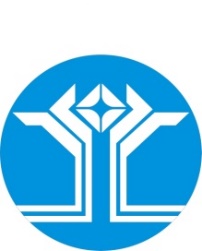 Россия Федерацията (Россия)Саха ӨрөспүүбүлүкэтэМииринэй улууhунАйхал бөhүөлэгинмуниципальнай тэриллиитинДЬАhАЛТАТАУУРААХ№  п/пНаименованиемероприятияСрок реализации мероприятияОтветственное должностное лицо1ИнформированиеИнформирование осуществляется администрацией по вопросам соблюдения обязательных требований посредством размещения соответствующих сведений на официальном сайте администрации и в печатном издании муниципального образования ПостоянноСпециалист администрации, к должностным обязанностям которого относится осуществление муниципального контроля2Обобщение правоприменительной практикиОбобщение правоприменительной практики осуществляется администрацией посредством сбора и анализа данных о проведенных контрольных мероприятиях и их результатах.По итогам обобщения правоприменительной практики администрация готовит доклад, содержащий результаты обобщения правоприменительной практики по осуществлению муниципального контроля, который утверждается руководителем контрольного органа Ежегодно не позднее 30 января года, следующего за годом обобщения правоприменительной практики. Доклад о правоприменительной практике размещается на официальном сайте администрации ежегодно не позднее 15 марта года, следующего за отчетным годомСпециалист администрации, к должностным обязанностям которого относится осуществление муниципального контроля  3Объявление предостереженияПредостережение о недопустимости нарушения обязательных требований объявляется контролируемому лицу в случае наличия у администрации сведений о готовящихся нарушениях обязательных требований и (или) в случае отсутствия подтверждения данных о том, что нарушение обязательных требований причинило вред (ущерб) охраняемым законом ценностям либо создало угрозу причинения вреда (ущерба) охраняемым законом ценностям По мере появления оснований, предусмотренных законодательствомСпециалист администрации, к должностным обязанностям которого относится осуществление муниципального контроля  4Консультирование.Консультирование осуществляется в устной или письменной форме по телефону, посредством видео-конференц-связи, на личном приеме, в ходе проведения профилактического мероприятия, контрольного (надзорного) мероприятия. Перечень вопросов, по которым проводится консультирование: 1. Организация и осуществление муниципального контроля. 2. Порядок осуществления контрольных мероприятий, установленных Положением о муниципальном контроле. 3. Получение информации о нормативных правовых актах (их отдельных положениях), содержащих обязательные требования, оценка соблюдения которых осуществляется контрольным органом в рамках реализации контрольных мероприятий.Постоянно  по обращениям контролируемых лиц и их представителейСпециалист администрации, к должностным обязанностям которого относится осуществление муниципального контроля  5 Профилактический визитОдин раз в год Специалист администрации, к должностным обязанностям которого относится осуществление муниципального контроля  №п/пНаименование показателяВеличина11.Полнота информации, размещенной на официальном сайте контрольного органа в сети «Интернет» в соответствии с частью 3 статьи 46 Федерального закона от 31 июля 2021 г. № 248-ФЗ «О государственном контроле (надзоре) и муниципальном контроле в Российской Федерации»100%22.Утверждение   доклада, содержащего результаты обобщения правоприменительной практики по осуществлению муниципального контроля, его опубликованиеИсполнено / Не исполнено3.Доля выданных предостережений по результатам рассмотрения обращений с  подтвердившимися сведениями о готовящихся нарушениях обязательных требований или признаках нарушений обязательных требований и  в случае отсутствия подтвержденных данных о том, что нарушение обязательных требований причинило вред (ущерб) охраняемым законом ценностям либо создало угрозу причинения вреда (ущерба) охраняемым законом ценностям (%)20% и более4.Доля лиц, удовлетворённых консультированием в общем количестве лиц, обратившихся за консультированием.100%Российская Федерация (Россия)Республика Саха (Якутия)АДМИНИСТРАЦИЯмуниципального образования«Поселок Айхал»Мирнинского районаПОСТАНОВЛЕНИЕРоссия Федерацията (Россия)Саха ӨрөспүүбүлүкэтэМииринэй улууhунАйхал бөhүөлэгинмуниципальнай тэриллиитинДЬАhАЛТАТАУУРААХПредседательствующий на общественных Обсуждениях по проекту Программы профилактики рисков причинения вреда (ущерба) охраняемым законом ценностям по муниципальному жилищному контролю в муниципальном образовании «Поселок Айхал» на 2024 год.                                       А.С. Цицора